		Соглашение		О принятии согласованных технических правил Организации Объединенных Наций для колесных транспортных средств, предметов оборудования 
и частей, которые могут быть установлены и/или использованы на колесных транспортных средствах, 
и об условиях взаимного признания официальных утверждений, выдаваемых на основе этих правил Организации Объединенных Наций*(Пересмотр 3, включающий поправки, вступившие в силу 14 сентября 2017 года)_________		Добавление 153 — Правила № 154 ООН		Пересмотр 1 — Поправка 1Дополнение 1 к поправкам серии 01 — Дата вступления в силу: 
30 сентября 2021 года		Единообразные предписания, касающиеся официального утверждения пассажирских и коммерческих транспортных средств малой грузоподъемности в отношении выбросов основных загрязнителей, выбросов диоксида углерода, расхода топлива и/или измерения показателей потребления электроэнергии 
и запаса хода на электротяге (ВПИМ)Настоящий документ опубликован исключительно в информационных целях. Аутентичным и юридически обязательным текстом является документ ECE/TRANS/WP.29/2021/57._________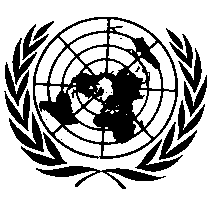 ОРГАНИЗАЦИЯ ОБЪЕДИНЕННЫХ НАЦИЙ Пункт 2.1 изменить следующим образом:Пункт 4.1.2 а) изменить следующим образом:«a)	если транспортные средства оснащены двигателем с принудительным зажиганием — заявление изготовителя с указанием минимальной процентной доли пропусков зажигания в общем числе попыток зажигания, которые могут либо повлечь за собой выбросы, объем которых превысит пороговые значения БД-системы по пункту 6.8.2 настоящих Правил, если эта процентная доля пропусков зажигания была отмечена в начале испытания типа 1, описанного в приложениях части B к настоящим Правилам, либо привести к перегреву нейтрализатора или нейтрализаторов отработавших газов и последующему повреждению, которое не подлежит ремонту;»Пункт 5.2.2 изменить следующим образом:«5.2.2	Пример номера официального утверждения на основании настоящих Правил:	E11*[XXX]R01/01/02*0123*01	Первое распространение официального утверждения под номером 0123, выданного Соединенным Королевством на основании дополнения 01 к поправкам серии 01, что соответствует официальному утверждению уровня 2».Пункт 5.10.4 изменить следующим образом:«5.10.4	В ходе проверки БД-системы с каким-либо неисправным компонентом в соответствии с добавлением 1 к приложению С5 к настоящим Правилам индикатор неисправности системы должен быть активирован. В ходе этого испытания индикатор неисправности БД-системы может также активироваться на уровнях выбросов, которые ниже пороговых значений БД, указанных в пункте 6.8».Пункт 6.3.2.2 b) изменить следующим образом:«b)	тип тяговой ПСАЭ (тип топливного элемента, емкость, номинальное напряжение, номинальная мощность, тип охлаждения (воздушное, жидкостное));»Пункт 6.3.2.3 b) изменить следующим образом:«b)	тип тяговой ПСАЭ (тип топливного элемента, емкость, номинальное напряжение, номинальная мощность, тип охлаждения (воздушное, жидкостное));»Пункт 6.3.2.4 с) изменить следующим образом:«c)	тип тяговой ПСАЭ (тип топливного элемента, емкость, номинальное напряжение, номинальная мощность, тип охлаждения (воздушное, жидкостное));»Пункт 6.8.2, таблица 4А, примечание 1 изменить следующим образом:«1	Пороговые значения БД для массы взвешенных частиц, выбрасываемых двигателем с принудительным зажиганием, применяют только к транспортным средствам, оснащенным двигателями с прямым впрыском».Пункт 8.2.3.2, рис. 8/1 изменить следующим образом:	«Рис. 8/1Схема процедуры проверки на СП для испытания типа 1Добавление 1Пункт 2.3.1 изменить следующим образом:«2.3.1	Значения массы выбросов CO2/показатели топливной экономичности для целей СП	Если метод интерполяции не используется, то для целей проверки соответствия производства используют значение массы выбросов CO2 после четырех фаз, , согласно шагу № 7 по таблице A7/1 приложения B7.	При использовании метода интерполяции для целей проверки соответствия производства используют значение массы выбросов CO2 после четырех фаз для отдельного транспортного средства, MCO2,c,ind, согласно шагу № 10 по таблице A7/1 приложения B7.	Если метод интерполяции не используется, то для целей проверки соответствия производства используют показатель топливной экономичности после трех фаз, FEc,8, согласно шагу № 8 по таблице A7/1 приложения B7.	При использовании метода интерполяции для целей проверки соответствия производства используют показатель топливной экономичности после трех фаз для отдельного транспортного средства, FEc,ind, согласно шагу № 10 по таблице A7/1 приложения B7».Пункт 3.2 изменить следующим образом:«3.2	В ходе этого испытания определяют массу выбросов CO2 после четырех фаз, MCO2,CS,c,6, для ГЭМ-БЗУ согласно шагу № 6 по таблице A8/5 приложения B8.	В ходе этого испытания определяют топливную экономичность после трех фаз, FECS,c,4c, для ГЭМ-БЗУ согласно шагу № 4c по таблице A8/5 приложения B8».Пункт 5.2.3.1 изменить следующим образом:«5.2.3.1	Значения массы выбросов CO2/показатели топливной экономичности в режиме сохранения заряда для целей СП	Если метод интерполяции не используется, то для целей проверки соответствия производства используют значение массы выбросов CO2 в режиме сохранения заряда после четырех фаз, MCO2,CS,c,7, согласно шагу № 7 по таблице A8/5 приложения B8.	При использовании метода интерполяции для целей проверки соответствия производства используют значение массы выбросов CO2 в режиме сохранения заряда после четырех фаз для отдельного транспортного средства, MCO2,CS,c,ind, согласно шагу № 9 по таблице A8/5 приложения B8.	Если метод интерполяции не используется, то для целей проверки соответствия производства используют показатель топливной экономичности в режиме сохранения заряда после трех фаз, FECS,c, согласно шагу № 2 по таблице A8/6 приложения B8.	При использовании метода интерполяции для целей проверки соответствия производства используют показатель топливной экономичности в режиме сохранения заряда после трех фаз для отдельного транспортного средства, FECS,c,ind, согласно шагу № 3 по таблице A8/6 приложения B8».Добавление 6Пункт 6.2 изменить следующим образом:«6.2	Изготовитель должен подтвердить, что использование датчиков, указанных в пункте 6.1, и любых других датчиков на транспортном средстве обеспечивает активацию системы предупреждения водителя, указанной в пункте 3, высвечивание информации с соответствующим предупреждением (например, “уровень выбросов слишком высок — проверить мочевину”, “уровень выбросов слишком высок — проверить адблю”, “уровень выбросов слишком высок — проверить реагент”) и активацию системы стимулирования действий водителя, указанной в пункте 8.3, в случае возникновения ситуаций, упомянутых в пунктах 4.2, 5.4 или 5.5. 	Для целей настоящего пункта такие ситуации, как предполагается, возникают в случае превышения применимого порогового значения БД для выбросов NOx, указанного в таблице 4 пункта 6.8.2.	Выбросы NOx в ходе испытаний, проводимых с целью продемонстрировать соблюдение этих требований, не должны более чем на 20 % превышать пороговые значения БД».Пункты 8.6–8.8 изменить следующим образом:«8.6	На момент официального утверждения органу по официальному утверждению типа направляется подробная письменная информация с полным описанием функциональных характеристик работы системы стимулирования действий водителя.8.7	В качестве одного из компонентов заявки на официальное утверждение типа на основании настоящих Правил изготовитель подтверждает работу систем предупреждения и стимулирования действий водителя».Приложения части AПриложение A2 — Добавление Пункт 2.5.3.8 изменить следующим образом:«2.5.3.8	Потребление электроэнергии2.5.3.8.1	Потребление электроэнергии, EC		…»Приложения части BПриложение B2Включить новый пункт 6 следующего содержания:«6.	Инструментарий для расчета	С примерами инструментов для расчета последовательности переключения передач можно ознакомиться на той же веб-странице, где размещены настоящие Правила ООН.	Предлагается следующий инструментарий:	а)	инструментальное средство на базе платформы “ACCESS”;	b)	инструментальное средство анализа “Matlab”;	c)	инструментальное средство “.NET core”.	Применимость этих инструментальных средств была подтверждена путем сопоставительного анализа результатов расчетов, полученных с использованием “ACCESS”, “Matlab” и “.NET core” для 115 различных конфигураций транспортных средств, а по 7 из них подкреплена дополнительными расчетами с добавлением таких опций, как “ограничение скорости”, “отказ от пропорционального уменьшения параметров”, “выбор применительно к данному классу транспортных средств другого цикла” и “выбор значений nmin_drive для отдельных транспортных средств”. 	Указанными 115 конфигурациями транспортных средств охватываются коробки передач и двигатели в нестандартном исполнении, а также все классы автомобилей. 	Все три инструментальных средства обеспечивают одинаковые результаты в отношении использования передач и работы сцепления, и, хотя юридически обязательным является только текст приложений B1 и B2, эти инструменты получили статус, позволяющий квалифицировать их в качестве справочного инструментария».Приложение B4Пункт 4.5.5.2.1 изменить следующим образом:«4.5.5.2.1	Приведение к исходным условиям ,		где:		…»Приложение B6Пункт 1.2.3.9, заголовки колонок таблицы A6/1, изменить следующим образом:«…»Пункт 2.3.2.4 изменить следующим образом:«2.3.2.4	Транспортным средством M является транспортное средство в составе интерполяционного семейства между транспортными средствами L и H, для которого потребность в энергии для выполнения цикла в идеале максимально приближается к среднему показателю транспортных средств L и H.	Предельные значения для целей выбора транспортного средства M (см. рис. A6/4) являются таковыми, что ни разница в уровне выбросов CO2 между транспортными средствами H и М, ни разница в уровне выбросов CO2 между транспортными средствами M и L не выходит за верхний предел диапазона значений CO2 по пункту 2.3.2.2 настоящего приложения. Установленные коэффициенты дорожной нагрузки и установленную испытательную массу регистрируют.		Рис. A6/4
Предельные значения для целей выбора транспортного средства M 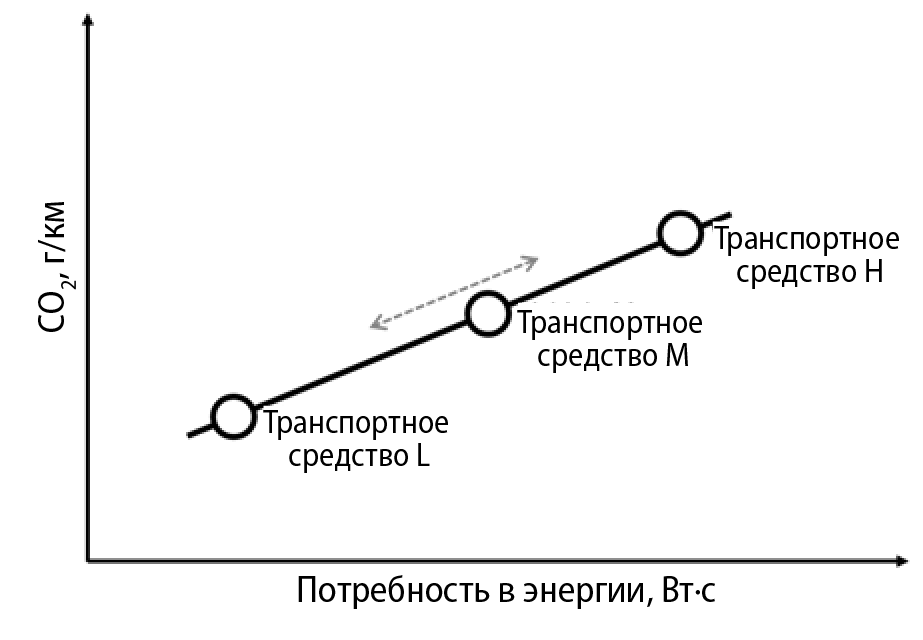 	Для 4-фазного испытания по ВПИМ	Проверку линейности скорректированного замеренного и усредненного массового показателя выбросов CO2 для транспортного средства M, MCO2,c,6,M, согласно шагу № 6 по таблице A7/1 приложения B7, проводят на основе линейно интерполированных значений массы выбросов CO2, полученных для транспортных средств L и H за применимый цикл, прибегая к корректировке замеренного и усредненного массового показателя выбросов CO2 для транспортного средства H, MCO2,c,6,H, и аналогичного показателя для транспортного средства L, MCO2,c,6,L, согласно шагу № 6 по таблице А7/1 приложения B7 (линейная интерполяция массового показателя выбросов CO2).	Для 3-фазного испытания по ВПИМ	Требуется дополнительное (не оговоренное в таблице A7/1) усреднение результатов испытаний на основе выходных данных о выбросах CO2 по шагу № 4а. Проверку линейности скорректированного замеренного и усредненного массового показателя выбросов CO2 для транспортного средства M, MCO2,c,4a,M, согласно шагу № 4a по таблице A7/1 приложения B7, проводят на основе линейно интерполированных значений массы выбросов CO2, полученных для транспортных средств L и H за применимый цикл, прибегая к корректировке замеренного и усредненного массового показателя выбросов CO2 для транспортного средства H, MCO2,c,4a,H, и аналогичного показателя для транспортного средства L, MCO2,c,4a,L, согласно шагу № 4a по таблице А7/1 приложения B7 (линейная интерполяция массового показателя выбросов CO2). 	Для 3-фазного и 4-фазного испытания по ВПИМ 	Критерий линейности применительно к транспортному средству M (см. рис. A6/5) считают выполненным, если разница между значением массы выбросов CO2 транспортным средством М за применимый ВЦИМГ и полученным путем интерполяции массовым показателем выбросов CO2 составляет менее 2 г/км или 3 % интерполированного значения в зависимости от того, какое из этих значений меньше, но по крайней мере 1 г/км.		Рис. A6/5…»Пункт 2.8.1 изменить следующим образом:«2.8.1		В начале испытания температура в испытательном боксе находиться в пределах ±3 ºC от заданной температуры в 23 ºC. Температура моторного масла и охлаждающей жидкости, в случае применимости, должна находиться в пределах ±2 ºC от заданной температуры в 23 ºC».Пункт 3.4.1 изменить следующим образом:«3.4.1		...	энергетичность топлива, рассчитываемая по следующему уравнению: ,		где:…»Таблицу A6.App2/3 изменить следующим образом:		«Таблица A6.App2/3
Коэффициенты Вилланса (в случае применимости)Приложение B7Пункт 1.4, таблица A7/1, шаги № 4a–4b изменить следующим образом:«»Пункт 1.4, таблица A7/1, шаг № 6 изменить следующим образом:«»Пункт 1.4, таблица A7/1, шаг № 9 изменить следующим образом:«»Приложение B8Пункт 3.1.2 изменить следующим образом:«3.1.2	Принудительное охлаждение, предусмотренное пунктом 2.7.2 приложения В6, допускается только при испытании типа 1 в режиме сохранения заряда для ГЭМ-ВЗУ согласно пункту 3.2 настоящего приложения, а также при испытании ГЭМ-БЗУ согласно пункту 3.3 настоящего приложения».Пункт 3.4.4.2.1 изменить следующим образом:«3.4.4.2.1	Кривая скорости	Сокращенная процедура испытания типа 1 включает два динамических сегмента ( и ) в сочетании с двумя сегментами постоянной скорости ( и ), как показано на рис. A8/2.		Рис. A8/2
Кривая скорости для сокращенной процедуры испытания типа 1 »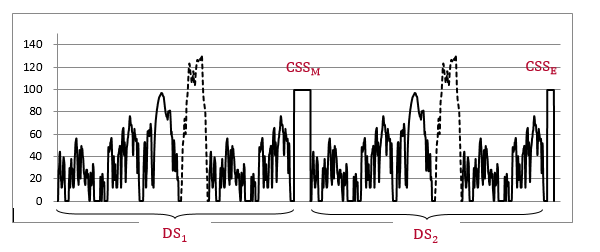 Пункт 4.1.1.1, таблица A8/5, шаги № 4b–8 изменить следующим образом: «»Пункт 4.5.1.1.5 изменить следующим образом:«4.5.1.1.5	Транспортное средство M	Транспортным средством M является транспортное средство в составе интерполяционного семейства между транспортными средствами L и H, для которого потребность в энергии для выполнения цикла в идеале максимально приближается к среднему показателю транспортных средств L и H.	Предельные значения для целей выбора транспортного средства M (см. рис. A8/5) являются таковыми, что ни разница в значении массы выбросов CO2 между транспортными средствами H и М, ни разница в значении массы выбросов CO2 в режиме сохранения заряда между транспортными средствами M и L не выходит за верхний предел допустимого диапазона значений CO2 в режиме сохранения заряда по пункту 4.5.1.1.2 настоящего приложения. Установленные коэффициенты дорожной нагрузки и установленную испытательную массу регистрируют.		Рис. A8/5
Предельные значения для целей выбора транспортного средства M 	Для 4-фазного испытания по ВПИМ	Проверку линейности скорректированного замеренного и усредненного массового показателя выбросов CO2 в режиме сохранения заряда для транспортного средства M, MCO2,c,6,M, согласно шагу № 6 по таблице A8/5 приложения B8, проводят на основе линейно интерполированных значений массы выбросов CO2 в режиме сохранения заряда, полученных для транспортных средств L и H за применимый цикл, прибегая к корректировке замеренного и усредненного массового показателя выбросов CO2 в режиме сохранения заряда для транспортного средства H, MCO2,c,6,H, и аналогичного показателя для транспортного средства L, MCO2,c,6,L, согласно шагу № 6 по таблице А8/5 приложения B8 (линейная интерполяция массового показателя выбросов CO2).	Для 3-фазного испытания по ВПИМ	Требуется дополнительное (не оговоренное в таблице A8/5) усреднение результатов испытаний на основе выходных данных о выбросах CO2 в режиме сохранения заряда, полученных по шагу № 4а. Проверку линейности скорректированного замеренного и усредненного массового показателя выбросов CO2 в режиме сохранения заряда для транспортного средства M, MCO2,c,4a,M, согласно шагу № 4a по таблице A8/5 приложения B8, проводят на основе линейно интерполированных значений массы выбросов CO2 в режиме сохранения заряда, полученных для транспортных средств L и H за применимый цикл, прибегая к корректировке замеренного и усредненного массового показателя выбросов CO2 в режиме сохранения заряда для транспортного средства H, MCO2,c,4a,H, и аналогичного показателя для транспортного средства L, MCO2,c,4a,L, согласно шагу № 4a по таблице А8/5 приложения B8 (линейная интерполяция массового показателя выбросов CO2).	Для 3-фазного и 4-фазного испытания по ВПИМ 	Критерий линейности применительно к транспортному средству M считают выполненным, если разница между значением массы выбросов CO2 в режиме сохранения заряда транспортным средством М за применимый ВЦИМГ и полученным путем интерполяции массовым показателем выбросов CO2 в режиме сохранения заряда составляет менее 2 г/км или 3 % интерполированного значения в зависимости от того, какое из этих значений меньше, но по крайней мере 1 г/км. См. рис. A8/6.		Рис. A8/6		…»Пункт 4.6.1, таблица A8/8, шаг № 16 изменить следующим образом:«»Пункт 4.6.2, таблица A8/9, шаг № 7 изменить следующим образом:«»Приложение B8 — Добавление 2Добавить новый пункт 4 следующего содержания:«4.	В качестве альтернативы и по усмотрению изготовителя допускается применять показатель ΔMCO2,j, определенный в пункте 4.5 добавления 2 к приложению B6, со следующими изменениями: 	 	КПД генератора переменного тока		= 0,67, если  имеет отрицательное значение (что соответствует разрядке);		= 1,00, если имеет положительное значение (что соответствует заряженности).4.1	В данном случае при расчете скорректированной массы выбросов CO2 в режиме сохранения заряда, определяемой по пунктам 4.1.1.3, 4.1.1.4 и 4.1.1.5 настоящего приложения, вместо  используют ΔMCO2,j». Приложение B8 — Добавление 3Пункт 3 изменить следующим образом:«3.	Напряжение ПСАЭ3.1	Измерение напряжения ПСАЭ с использованием внешнего оборудования	В ходе испытаний, описанных в пункте 3 настоящего приложения, напряжение ПСАЭ измеряют при помощи соответствующего оборудования с соблюдением приведенных в пункте 1.1 настоящего приложения требований в отношении точности измерений. Для целей измерения напряжения ПСАЭ с использованием внешнего оборудования изготовитель оказывает поддержку органу по официальному утверждению типа путем указания точек измерения напряжения ПСАЭ и предоставления инструкций по безопасности.3.2	Номинальное напряжение ПСАЭ	В случае ГЭМ-БЗУ, ГТСТЭ-БЗУ, ГЭМ-ВЗУ и ГТСТЭ-ВЗУ вместо замеренных по пункту 3.1 настоящего добавления значений напряжения ПСАЭ можно использовать величину номинального напряжения ПСАЭ, определенную в соответствии со стандартом IEC 60050-482.3.3	Определение напряжения ПСАЭ на основе данных бортовых приборов транспортного средства	В качестве альтернативы пунктам 3.1 и 3.2 настоящего добавления для измерения напряжения изготовитель может использовать данные бортовых приборов. Точность таких данных подтверждается органу по официальному утверждению типа.		Таблица A8.App3/1»Приложение B8 — Добавление 6Пункт 1.3 изменить следующим образом:«1.3	На основании представленных изготовителем технических данных и по согласованию с органом по официальному утверждению типа такие отдельные выбираемые водителем режимы, как “режим вождения в горной местности” или “режим обслуживания”, которые не предназначены для обычной повседневной эксплуатации и используются только в специальных ограниченных целях, не рассматривают. Независимо от выбираемого водителем режима, отобранного для целей испытания типа 1 по пунктам 2 и 3 настоящего добавления, во всех остальных выбираемых водителем режимах, используемых для движения вперед, транспортное средство должно соответствовать требованиям в отношении предельных норм выбросов основных загрязнителей». Пункт 3.2 изменить следующим образом:«3.2	В отсутствие же преобладающего режима либо при наличии преобладающего режима, но не обеспечивающего транспортному средству возможность придерживаться хронометража исходного испытательного цикла в эксплуатационном режиме сохранения заряда, режим применительно к испытанию выбирают с соблюдением следующих требований:а)	при наличии только одного режима, обеспечивающего транспортному средству возможность придерживаться хронометража исходного испытательного цикла в эксплуатационном режиме расходования заряда, выбирают именно этот режим; b)	при наличии нескольких режимов, обеспечивающих возможность придерживаться хронометража исходного испытательного цикла в эксплуатационном режиме сохранения заряда, причем ни один из них не является задаваемым режимом запуска, транспортное средство подвергают испытанию на выбросы основных загрязнителей, выбросы CO2 в наиболее благоприятном и наиболее неблагоприятном режимах. Самый благоприятный и самый неблагоприятный режимы определяют на основании представленных данных о выбросах CO2 во всех режимах. Выбросы CO2, измеренные по результатам испытаний в обоих режимах, усредняют (среднеарифметическое значение). Результаты испытаний в обоих режимах регистрируют.		По просьбе изготовителя и в качестве альтернативы транспортное средство можно испытывать в выбираемом водителем режиме при самом неблагоприятном сценарии в плане уровня выбросов CO2;c)	при наличии нескольких режимов, обеспечивающих возможность придерживаться хронометража исходного испытательного цикла в эксплуатационном режиме сохранения заряда, причем по крайней мере два или более из них относятся к задаваемым режимам запуска, выбирают наиболее неблагоприятный режим в плане выбросов CO2 и расхода топлива из этих задаваемых режимов запуска».E/ECE/TRANS/505/Rev.3/Add.153/Rev.1/Amend.1E/ECE/TRANS/505/Rev.3/Add.153/Rev.1/Amend.1E/ECE/TRANS/505/Rev.3/Add.153/Rev.1/Amend.131 December 2021«…SSVТрубка Вентури для дозвуковых потоков UBEПолезная энергия аккумулятора (ПСАЭ)USFMУльтразвуковой расходомерТСHТранспортное средство HТСLТранспортное средство LVPRОтделитель летучих частиц…»EAC (Вт·ч)Силовой агрегатТолько для 4-фазного испытания 
по ВПИМMCO2 b)(г/км)Для 4-фазного испытания 
по ВПИМFC(кг/100 км)Для 3-фазного испытания 
по ВПИМFE (км/л или км/кг)Потребление электроэнергии c)(Вт∙ч/км)Запас хода на одной электротяге/запас 
хода только на электротяге c)(км)Без наддуваС наддувом Принудительное зажиганиеБензин (E10H)л/МДж0,07560,0803Принудительное зажиганиеБензин (E10H)г CO2/МДж174184Принудительное зажиганиеКПГ (G20)м³/МДж0,07190,0764Принудительное зажиганиеКПГ (G20)г CO2/МДж129137Принудительное зажиганиеСНГл/МДж0,09500,101Принудительное зажиганиеСНГг CO2/МДж155164Принудительное зажиганиеE85л/МДж0,1020,108Принудительное зажиганиеE85г CO2/МДж169179Воспламенение от сжатияДизельное топливо (B5H)л/МДж0,06110,0611Воспламенение от сжатияДизельное топливо (B5H)г CO2/МДж1611614aВыходные данные по шагу № 2Выходные данные по шагу № 3Mi,c,2, г/км;MCO2,c,3, г/кмПроцедура испытания всех транспортных средств, оснащенных системами периодической регенерации, для определения уровня выбросов, Ki.Приложение В6, добавление 1Mi,c,4a = Ki × Mi,c,2илиMi,c,4a = Ki + Mi,c,2иMCO2,c,4a = KCO2 × MCO2,c,3илиMCO2,c,4a = KCO2 + MCO2,c,3 .При определении Ki используют аддитивную поправку или мультипликативный коэффициент.Если Ki не применяют, то:Mi,c,4a = Mi,c,2MCO2,c,4a = MCO2,c,3Mi,c,4a, г/км;MCO2,c,4a, г/км4bВыходные данные по шагу № 3Выходные данные по шагу № 4aMCO2,p,3, г/км;MCO2,c,3, г/км;MCO2,c,4a, г/кмЕсли применяют Ki, то соответствующие фазе значения для CO2 корректируют с учетом значения за полный цикл:применительно к каждой фазе p цикла;где: .Если Ki не применяют, то:MCO2,p,4 = MCO2,p,3MCO2,p,4, г/км6Для результатов после четырех фазВыходные данные по шагу № 5По каждому испытанию:Mi,c,5, г/км;MCO2,c,5, г/км;MCO2,p,5, г/кмУсреднение результатов испытаний и заявленное значениеПункты 1.2–1.2.3 включительно приложения В6Mi,c,6, г/км;MCO2,c,6, г/км;MCO2,p,6, г/км;MCO2,c,declared, г/км6Для результатов после трех фазВыходные данные по шагу № 5FEc,5, км/лУсреднение результатов испытаний и заявленное значениеПункты 1.2–1.2.3 включительно приложения В6Преобразование из FEc,declared в MCO2,c,declared производят для применимого цикла в соответствии с пунктом 6 приложения B7. Для этой цели используют значение уровня выбросов основных загрязнителей, полученное по применимому циклу.FEc,declared, км/л;FEc,6, км/л;

MCO2,c,declared, г/км9Результат по интерполяционному семействуДля результатов после четырех фазОкончательный результат по выбросам основных загрязнителейВыходные данные по шагу № 8По каждому из испытуемых транспортных средств H и L:Mi,c,8, г/км;MCO2,c,8, г/км;MCO2,p,8, г/км;FCc,8, л/100 км;FCp,8, л/100 км;FEc,8, км/л;FEp,8, км/лДля результатов после четырех фазЕсли помимо испытуемого транспортного средства H испытанию подвергалось также испытуемое транспортное средство L и — в случае применимости — транспортное средство M, то за результирующее значение уровня выбросов основных загрязнителей принимают наибольшее из двух или — в случае применимости — трех значений, обозначаемое как Mi,c. В случае объема выбросов THC+NOx в смешанном цикле в качестве значения для официального утверждения типа принимают наибольшее значение по сумме, рассчитанной применительно либо к транспортному средству L, либо транспортному средству Н, либо, если применимо, к транспортному средству M.Если же никакое транспортное средство L испытанию не подвергалось, то Mi,c = Mi,c,8.Mi,c, г/км;MCO2,c,H, г/км;MCO2,p,H, г/км;FCc,H, л/100 км;FCp,H, л/100 км;FEc,H, км/л;FEp,H, км/л;если же испытывалось транспортное средство L:MCO2,c,L, г/км;MCO2,p,L, г/км;FCc,L, л/100 км;FCp,L, л/100 км;FEc,L, км/л;FEp,L, км/лЧто касается CO2, топливной экономичности (FE) и расхода топлива (FC), то используют значения, определенные в рамках шага № 8; значения для CO2 округляют согласно пункту 6.1.8 настоящих Правил до одной сотой, а для FE и FC — до одной тысячной.4bВыходные данные по шагу № 3, г/км; , г/км; Если применяют Ki, то соответствующие фазе значения для CO2 корректируют с учетом значения за полный цикл:применительно к каждой фазе p цикла;где:  .Если Ki не применяют, то:, г/км4bВыходные данные по шагу № 4a, г/кмЕсли применяют Ki, то соответствующие фазе значения для CO2 корректируют с учетом значения за полный цикл:применительно к каждой фазе p цикла;где:  .Если Ki не применяют, то:, г/км4cВыходные данные по шагу № 4aMi,CS,c,4a, г/км;MCO2,CS,c,4a, г/кмЕсли эти значения используются для цели проверки соответствия производства, то показатели выбросов основных загрязнителей и выбросов CO2 по массе умножают на коэффициент поправки на обкатку, RI, определенный согласно пункту 8.2.4 настоящих Правил:Mi,CS,c4c = RIC (j) × Mi,CS,c,4aMCO2,CS,c,4c = RICO2 (j) x MCO2,CS,c,4a .Если эти значения не используются для цели проверки соответствия производства, то:Mi,c,4c = Mi,c,4aMCO2,c,4c = MCO2,c,4aMi,CS,c,4c;MCO2,CS,c,4c;4cВыходные данные по шагу № 4aMi,CS,c,4a, г/км;MCO2,CS,c,4a, г/кмРасчет топливной экономичности (FEc,4c_temp) в соответствии с пунктом 6.14.1 приложения В7.Если это значение используется для цели проверки соответствия производства, то показатель топливной экономичности умножают на коэффициент поправки на обкатку, определенный в соответствии с пунктом 8.2.4 настоящих Правил:FEc,4c = RIFE (j) x FEc,4c_temp .Если эти значения не используются для цели проверки соответствия производства, то:FEc,4c = FEc,4c_temp FEc,4c, км/л5Результат единичного испытанияВыходные данные по шагам № 4b и № 4c, г/км; , г/км;Для результатов после четырех фазКорректив MCO2,CS,c,4c и MCO2,CS,p,4 на базе ИКТС в соответствии с пунктом 3.8.2 приложения B6a.Для результатов после трех фазMCO2,c,5 = MCO2,c,4cMCO2,p,5 = MCO2,p,4, г/км; , г/км;5Результат единичного испытанияВыходные данные по шагам № 4b и № 4c, г/км; FEc,4c, км/лПрименение показателей ухудшения, рассчитанных по приложению C4, к показателям выбросов основных загрязнителейЕсли эти значения используются для цели проверки соответствия производства, то последующих шагов (№ 6–9) не требуется и за окончательный результат принимают выходные данные по настоящему шагу, г/км;FEc,5, км/л 6 результаты испытания типа 1 для испытуемого транспортного средстваДля результатов после четырех фаз Выходные данные по шагу № 5По каждому испытанию:, г/км;, г/км;, г/км;Усреднение результатов испытаний и заявленное значение согласно пунктам 1.2–1.2.3 включительно приложения В6, г/км; , г/км; , г/км; г/км;6 результаты испытания типа 1 для испытуемого транспортного средстваДля результатов после трех фазВыходные данные по шагу № 5FEc,5, км/лУсреднение результатов испытаний и заявленное значениеПункты 1.2–1.2.3 включительно приложения В6Преобразование из FEc,declared в MCO2,c,declared производится для применимого цикла. Для этой цели используется значение уровня выбросов основных загрязнителей, полученное по применимому циклуFEc,declared, км/л;MCO2,c,declared, г/км7 результаты испытания типа 1 для испытуемого транспортного средства Для результатов после четырех фазВыходные данные по шагу № 6, г/км; г/км; г/км;Корректировка соответствующих фазе значений Пункт 1.2.4 приложения B6и, г/км; , г/км;7 результаты испытания типа 1 для испытуемого транспортного средства Для результатов после трех фазВыходные данные по шагу № 5Выходные данные по шагу № 6MCO2,CS,c,5, г/км;MCO2,CS,p,5, г/км;MCO2,CS,c,declared, г/кмКорректировка соответствующих 
фазе значенийПункт 1.2.4 приложения B6MCO2,CS,p,7, г/кмТолько для результатов после четырех фаз8Результат по интерполяционному семействуОкончательный результат по выбросам основных загрязнителейЕсли метод интерполяции не используется, то шаг № 9 не требуется 
и за окончательный результат по CO2 принимают выходные данные по настоящему шагуВыходные данные по шагу № 6По каждому из испытуемых транспортных средств H и L и — в случае применимости — транспортному средству М:, г/кмЕсли помимо испытуемого транспортного средства H испытанию подвергалось также испытуемое транспортное средство L и — в случае применимости — транспортное средство М, то за результирующее значение уровня выбросов основных загрязнителей принимают наибольшее из двух или — в случае применимости — трех значений, которое обозначают как В случае объема выбросов THC+NOx в смешанном цикле в качестве значения для официального утверждения типа принимают наибольшее значение по сумме, рассчитанной применительно либо к транспортному средству L, либо транспортному средству Н, либо — в случае применимости — к транспортному средству M.Если же никакое транспортное средство L или — в случае применимости — транспортное средство М испытанию не подвергалось, то  ., г/км; г/км; г/кмТолько для результатов после четырех фаз8Результат по интерполяционному семействуОкончательный результат по выбросам основных загрязнителейЕсли метод интерполяции не используется, то шаг № 9 не требуется 
и за окончательный результат по CO2 принимают выходные данные по настоящему шагуВыходные данные по шагу № 7По каждому из испытуемых транспортных средств H и L и — в случае применимости — транспортному средству М: , г/км; г/кмЕсли помимо испытуемого транспортного средства H испытанию подвергалось также испытуемое транспортное средство L и — в случае применимости — транспортное средство М, то за результирующее значение уровня выбросов основных загрязнителей принимают наибольшее из двух или — в случае применимости — трех значений, которое обозначают как В случае объема выбросов THC+NOx в смешанном цикле в качестве значения для официального утверждения типа принимают наибольшее значение по сумме, рассчитанной применительно либо к транспортному средству L, либо транспортному средству Н, либо — в случае применимости — к транспортному средству M.Если же никакое транспортное средство L или — в случае применимости — транспортное средство М испытанию не подвергалось, то  ., г/км; г/км; г/кмПри использовании метода интерполяции производят округление промежуточных результатов в соответствии с пунктом 6.1.8 настоящих Правил. Значения для CO2, определенные в рамках шага 7 согласно настоящей таблице, округляют до одной сотой. Кроме того, получают выходные данные по CO2 для транспортных средств H, L и — в случае применимости — M. Если же метод интерполяции не используется, то производят округление окончательных результатов в соответствии с пунктом 6.1.8 настоящих Правил.Значения для CO2, определенные в рамках шага 7 согласно настоящей таблице, округляют до ближайшего целого числа16Результат по интерполяционному семействуЕсли метод интерполяции не используется, то шаг № 17 не требуется и за окончательный результат принимают выходные данные по настоящему шагуВыходные данные по шагу № 15В случае применимости: ECDC,CD,COP, Вт·ч/км;При использовании метода интерполяции производят округление промежуточных результатов в соответствии с пунктом 6.1.8 настоящих Правил.Значение MCO2,CD округляют до одной сотой.Значения ECAC,CD,final и ECAC,weighted,final округляют до одной десятой.В случае применимости:значение ECDC,CD,COP округляют до одной десятой.Значения FCCD и FECD округляют до одной тысячной.Выходные данные получают для транспортных средств H, L и — в случае применимости — M.Если же метод интерполяции не используется, то производят округление окончательных результатов в соответствии с пунктом 6.1.8 настоящих Правил.Значения ECAC,CD, ECAC,weighted и MCO2,CD округляют до ближайшего целого числа.В случае применимости:значение ECDC,CD,COP округляют до ближайшего целого числа.Значения FCCD и FECD округляют до одной десятойВ случае применимости: ECDC,CD,COP,final, Вт·ч/кмДля результатов после четырех фаз ECAC,CD,final, Вт·ч/км;MCO2,CD,final, г/км;ECAC,weighted,final, Вт·ч/км;FCCD,final, л/100 км.Для результатов после трех фазFECD,final, км/л16Результат по интерполяционному семействуЕсли метод интерполяции не используется, то шаг № 17 не требуется и за окончательный результат принимают выходные данные по настоящему шагуВыходные данные по шагу № 14ECAC,CD,declared, Вт·ч/км;ECAC,weighted, Вт·ч/км; FECD,declared, км/л;MCO2,CD,declared, г/км;При использовании метода интерполяции производят округление промежуточных результатов в соответствии с пунктом 6.1.8 настоящих Правил.Значение MCO2,CD округляют до одной сотой.Значения ECAC,CD,final и ECAC,weighted,final округляют до одной десятой.В случае применимости:значение ECDC,CD,COP округляют до одной десятой.Значения FCCD и FECD округляют до одной тысячной.Выходные данные получают для транспортных средств H, L и — в случае применимости — M.Если же метод интерполяции не используется, то производят округление окончательных результатов в соответствии с пунктом 6.1.8 настоящих Правил.Значения ECAC,CD, ECAC,weighted и MCO2,CD округляют до ближайшего целого числа.В случае применимости:значение ECDC,CD,COP округляют до ближайшего целого числа.Значения FCCD и FECD округляют до одной десятойВ случае применимости: ECDC,CD,COP,final, Вт·ч/кмДля результатов после четырех фаз ECAC,CD,final, Вт·ч/км;MCO2,CD,final, г/км;ECAC,weighted,final, Вт·ч/км;FCCD,final, л/100 км.Для результатов после трех фазFECD,final, км/л16Результат по интерполяционному семействуЕсли метод интерполяции не используется, то шаг № 17 не требуется и за окончательный результат принимают выходные данные по настоящему шагуВыходные данные по шагу № 13FCCD,ave, л/100 кмПри использовании метода интерполяции производят округление промежуточных результатов в соответствии с пунктом 6.1.8 настоящих Правил.Значение MCO2,CD округляют до одной сотой.Значения ECAC,CD,final и ECAC,weighted,final округляют до одной десятой.В случае применимости:значение ECDC,CD,COP округляют до одной десятой.Значения FCCD и FECD округляют до одной тысячной.Выходные данные получают для транспортных средств H, L и — в случае применимости — M.Если же метод интерполяции не используется, то производят округление окончательных результатов в соответствии с пунктом 6.1.8 настоящих Правил.Значения ECAC,CD, ECAC,weighted и MCO2,CD округляют до ближайшего целого числа.В случае применимости:значение ECDC,CD,COP округляют до ближайшего целого числа.Значения FCCD и FECD округляют до одной десятойВ случае применимости: ECDC,CD,COP,final, Вт·ч/кмДля результатов после четырех фаз ECAC,CD,final, Вт·ч/км;MCO2,CD,final, г/км;ECAC,weighted,final, Вт·ч/км;FCCD,final, л/100 км.Для результатов после трех фазFECD,final, км/л7Выходные данные по шагу № 1EAC, Вт·ч;Расчет потребления электроэнергии с учетом EAER согласно пунктам 4.3.3.1 и 4.3.3.2 настоящего приложения Выходные данные получают по каждому испытанию в режиме РЗ.При использовании метода интерполяции выходные данные получают для каждого транспортного средства H, L и — в случае применимости — MEC, Вт·ч/км;ECp, Вт·ч/км7Выходные данные по шагу № 3EAER, км;EAERp, кмРасчет потребления электроэнергии с учетом EAER согласно пунктам 4.3.3.1 и 4.3.3.2 настоящего приложения Выходные данные получают по каждому испытанию в режиме РЗ.При использовании метода интерполяции выходные данные получают для каждого транспортного средства H, L и — в случае применимости — MEC, Вт·ч/км;ECp, Вт·ч/кмВид испытанияПункт 3.1Пункт 3.2Пункт 3.2Пункт 3.3Вид испытанияПункт 3.160В или болееМенее 60ВПункт 3.3ГЭМ-БЗУне подлежит использованиюподлежит 
использованиюподлежит 
использованиюне подлежит использованиюГЭМ-ВЗУ, режим СЗне подлежит использованиюподлежит 
использованиюподлежит 
использованиюне подлежит использованиюГТСТЭ-БЗУне подлежит использованиюподлежит 
использованиюподлежит 
использованиюне подлежит использованиюГТСТЭ-ВЗУ, режим СЗне подлежит использованиюподлежит 
использованиюподлежит 
использованиюне подлежит использованиюПроцедура корректировки с учетом изменения уровня электроэнергии ПСАЭ (добавление 2)не подлежит использованиюподлежит 
использованиюподлежит 
использованиюне подлежит использованиюГЭМ-ВЗУ, режим РЗподлежит использованиюне подлежит использованиюдопускается использованиедопускается использованиеГТСТЭ-ВЗУ, режим РЗподлежит использованиюне подлежит использованиюдопускается использованиедопускается использованиеПЭМподлежит использованиюне подлежит использованиюдопускается использованиедопускается использование